Załącznik nr 9 do umowy – Deklaracja uczestnika projektu grantowego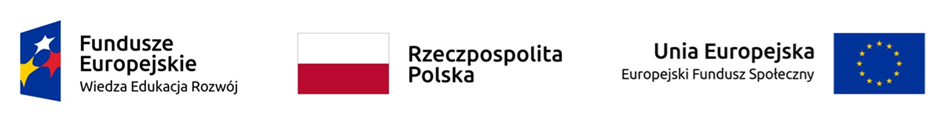 Deklaracja uczestnika projektu grantowego w ramach projektu „Skalowanie innowacji społecznej Opieka domowa na terenach wiejskich”Działając w imieniu (nazwa Grantobiorcy) ……………………………………… ..……… deklaruję chęć udziału w projekcie pt.: „Skalowanie innowacji społecznej Opieka domowa na terenach wiejskich”, współfinansowanym ze środków Europejskiego Funduszu Społecznego w ramach Programu Operacyjnego Wiedza Edukacja Rozwój 2014-2020, realizowanym w partnerstwie: Stowarzyszenie Ośrodek Wspierania Organizacji Pozarządowych, Fundacja Hospicjum Proroka Eliasza, Stowarzyszenie Centrum Wspierania Aktywności Lokalnej CAL z siedzibą w Warszawie. Dane podmiotu____________________________			_____________________________________miejscowość, data 					czytelny Podpis Dane uczestnikaŚwiadomy/a  odpowiedzialności za składanie oświadczeń niezgodnych z prawdą oświadczam, że:a)	Wyrażam zgodę i deklaruję swój udział w projekcie „Skalowanie innowacji społecznej Opieka domowa na terenach wiejskich” realizowanym w ramach Programu Operacyjnego Wiedza Edukacja Rozwój.b)	Wyrażam zgodę / nie wyrażam zgody* na wykorzystanie mojego wizerunku do celów projektowych, w szczególności do promowania i upowszechniania projektu na stronach internetowych, materiałach filmowych, prasie, w publikacjach itp. na potrzeby realizacji projektu „Skalowanie innowacji społecznej Opieka domowa na terenach wiejskich” (zgodnie z Ustawą o prawie autorskim i prawach pokrewnych z dnia 04.02.1994 r. (Dz. U. 1994 nr 24 poz. 83 art. 81 z późn. zm.);c)	zostałem/am poinformowany/a, iż projekt ten jest współfinansowany ze środków Unii Europejskiej w ramach Europejskiego Funduszu Społecznego w ramach Programu Operacyjnego Wiedza Edukacja Rozwój.Ja niżej podpisany/a potwierdzam prawdziwość podanych przeze mnie danych osobowych zawartych w niniejszej Deklaracji, jak również w innych dokumentach dotyczących Projektu. Jednocześnie zostałem/-am pouczony/-a oraz jestem świadomy/-a odpowiedzialności karnej wynikającej z Kodeksu Karnego za składanie oświadczeń nieprawdy lub zatajenie prawdy.____________________________		_____________________________________miejscowość, data 				czytelny Podpis uczestnika/czki projektu* Nazwa podmiotuNazwa podmiotuAdresAdresAdresAdresAdresAdresAdresWojewództwo:Województwo:Województwo:Powiat:Powiat:Powiat:Gmina:Miejscowość:Miejscowość:Miejscowość:Kod pocztowy:Ulica:Ulica:Ulica:Nr budynku:Nr lokalu:Telefon kontaktowy:Telefon kontaktowy:Telefon kontaktowy:Adres e-mailAdres e-mailAdres e-mailTelefon Telefon E-mailE-mailNIPNIPREGONREGONTyp instytucjiTyp instytucjiJednostka administracji rządowej;Jednostka samorządu terytorialnego lub jednostka organizacyjna JSTOrganizacja pozarządowaPodmiot ekonomii społecznej:w tym przedsiębiorstwo społecznew tym podmiot reintegracyjny WTZ, ZAZ, KIS, CISw tym podmiot sfery gospodarczej w tym podmiot działający w sferze pożytku publicznegoPodmiot wykonujący działalność lecznicząPrzedsiębiorstwow tym mikroprzedsiębiorstwow tym małe przedsiębiorstwow tym średnie przedsiębiorstwow tym duże przedsiębiorstwo Jednostka administracji rządowej;Jednostka samorządu terytorialnego lub jednostka organizacyjna JSTOrganizacja pozarządowaPodmiot ekonomii społecznej:w tym przedsiębiorstwo społecznew tym podmiot reintegracyjny WTZ, ZAZ, KIS, CISw tym podmiot sfery gospodarczej w tym podmiot działający w sferze pożytku publicznegoPodmiot wykonujący działalność lecznicząPrzedsiębiorstwow tym mikroprzedsiębiorstwow tym małe przedsiębiorstwow tym średnie przedsiębiorstwow tym duże przedsiębiorstwo Jednostka administracji rządowej;Jednostka samorządu terytorialnego lub jednostka organizacyjna JSTOrganizacja pozarządowaPodmiot ekonomii społecznej:w tym przedsiębiorstwo społecznew tym podmiot reintegracyjny WTZ, ZAZ, KIS, CISw tym podmiot sfery gospodarczej w tym podmiot działający w sferze pożytku publicznegoPodmiot wykonujący działalność lecznicząPrzedsiębiorstwow tym mikroprzedsiębiorstwow tym małe przedsiębiorstwow tym średnie przedsiębiorstwow tym duże przedsiębiorstwo Jednostka administracji rządowej;Jednostka samorządu terytorialnego lub jednostka organizacyjna JSTOrganizacja pozarządowaPodmiot ekonomii społecznej:w tym przedsiębiorstwo społecznew tym podmiot reintegracyjny WTZ, ZAZ, KIS, CISw tym podmiot sfery gospodarczej w tym podmiot działający w sferze pożytku publicznegoPodmiot wykonujący działalność lecznicząPrzedsiębiorstwow tym mikroprzedsiębiorstwow tym małe przedsiębiorstwow tym średnie przedsiębiorstwow tym duże przedsiębiorstwo Jednostka administracji rządowej;Jednostka samorządu terytorialnego lub jednostka organizacyjna JSTOrganizacja pozarządowaPodmiot ekonomii społecznej:w tym przedsiębiorstwo społecznew tym podmiot reintegracyjny WTZ, ZAZ, KIS, CISw tym podmiot sfery gospodarczej w tym podmiot działający w sferze pożytku publicznegoPodmiot wykonujący działalność lecznicząPrzedsiębiorstwow tym mikroprzedsiębiorstwow tym małe przedsiębiorstwow tym średnie przedsiębiorstwow tym duże przedsiębiorstwo Typ rejestru i numer w rejestrze (zaznacz i uzupełnij właściwe) – dotyczy PESTyp rejestru i numer w rejestrze (zaznacz i uzupełnij właściwe) – dotyczy PESKRS, nr………………..Wpis w Starostwie Powiatowym/UM, nr………….Wpis w Sądzie Rejonowym, nr…………………..KRS, nr………………..Wpis w Starostwie Powiatowym/UM, nr………….Wpis w Sądzie Rejonowym, nr…………………..KRS, nr………………..Wpis w Starostwie Powiatowym/UM, nr………….Wpis w Sądzie Rejonowym, nr…………………..KRS, nr………………..Wpis w Starostwie Powiatowym/UM, nr………….Wpis w Sądzie Rejonowym, nr…………………..KRS, nr………………..Wpis w Starostwie Powiatowym/UM, nr………….Wpis w Sądzie Rejonowym, nr…………………..Dane osób reprezentujących podmiot zgodnie ze statutem bądź właściwym rejestrem : imię i nazwisko, pełniona funkcja Dane osób reprezentujących podmiot zgodnie ze statutem bądź właściwym rejestrem : imię i nazwisko, pełniona funkcja Imię i nazwisko osoby do kontaktów roboczych wraz z numerem telefonu i adresem e-mailImię i nazwisko osoby do kontaktów roboczych wraz z numerem telefonu i adresem e-mailDane uczestnika:Dane uczestnika:Dane uczestnika:Dane uczestnika:Dane uczestnika:Dane uczestnika:Dane uczestnika:Dane uczestnika:Dane uczestnika:Dane uczestnika:Dane uczestnika:Dane uczestnika:Imię:Imię:Nazwisko:Nazwisko:PESEL:PESEL:Wykształcenie:Wykształcenie: Niższe niż podstawowe(brak formalnego wykształcenia) Podstawowe (kształcenie ukończone na poziomie szkoły podstawowej) Gimnazjalne (kształcenie ukończone na poziomie szkoły gimnazjalnej) Ponadgimnazjalne (kształcenie ukończone na poziomie szkoły średniej, wykształcenie średnie lub zasadnicze zawodowe) Policealne (kształcenie ukończone po zakończeniu edukacji na poziomie ponadgimnazjalnym, które jednocześnie nie jest wykształceniem wyższym) Wyższe (pełne i ukończone wykształcenie na poziomie wyższym) Niższe niż podstawowe(brak formalnego wykształcenia) Podstawowe (kształcenie ukończone na poziomie szkoły podstawowej) Gimnazjalne (kształcenie ukończone na poziomie szkoły gimnazjalnej) Ponadgimnazjalne (kształcenie ukończone na poziomie szkoły średniej, wykształcenie średnie lub zasadnicze zawodowe) Policealne (kształcenie ukończone po zakończeniu edukacji na poziomie ponadgimnazjalnym, które jednocześnie nie jest wykształceniem wyższym) Wyższe (pełne i ukończone wykształcenie na poziomie wyższym) Niższe niż podstawowe(brak formalnego wykształcenia) Podstawowe (kształcenie ukończone na poziomie szkoły podstawowej) Gimnazjalne (kształcenie ukończone na poziomie szkoły gimnazjalnej) Ponadgimnazjalne (kształcenie ukończone na poziomie szkoły średniej, wykształcenie średnie lub zasadnicze zawodowe) Policealne (kształcenie ukończone po zakończeniu edukacji na poziomie ponadgimnazjalnym, które jednocześnie nie jest wykształceniem wyższym) Wyższe (pełne i ukończone wykształcenie na poziomie wyższym) Niższe niż podstawowe(brak formalnego wykształcenia) Podstawowe (kształcenie ukończone na poziomie szkoły podstawowej) Gimnazjalne (kształcenie ukończone na poziomie szkoły gimnazjalnej) Ponadgimnazjalne (kształcenie ukończone na poziomie szkoły średniej, wykształcenie średnie lub zasadnicze zawodowe) Policealne (kształcenie ukończone po zakończeniu edukacji na poziomie ponadgimnazjalnym, które jednocześnie nie jest wykształceniem wyższym) Wyższe (pełne i ukończone wykształcenie na poziomie wyższym) Niższe niż podstawowe(brak formalnego wykształcenia) Podstawowe (kształcenie ukończone na poziomie szkoły podstawowej) Gimnazjalne (kształcenie ukończone na poziomie szkoły gimnazjalnej) Ponadgimnazjalne (kształcenie ukończone na poziomie szkoły średniej, wykształcenie średnie lub zasadnicze zawodowe) Policealne (kształcenie ukończone po zakończeniu edukacji na poziomie ponadgimnazjalnym, które jednocześnie nie jest wykształceniem wyższym) Wyższe (pełne i ukończone wykształcenie na poziomie wyższym) Niższe niż podstawowe(brak formalnego wykształcenia) Podstawowe (kształcenie ukończone na poziomie szkoły podstawowej) Gimnazjalne (kształcenie ukończone na poziomie szkoły gimnazjalnej) Ponadgimnazjalne (kształcenie ukończone na poziomie szkoły średniej, wykształcenie średnie lub zasadnicze zawodowe) Policealne (kształcenie ukończone po zakończeniu edukacji na poziomie ponadgimnazjalnym, które jednocześnie nie jest wykształceniem wyższym) Wyższe (pełne i ukończone wykształcenie na poziomie wyższym) Niższe niż podstawowe(brak formalnego wykształcenia) Podstawowe (kształcenie ukończone na poziomie szkoły podstawowej) Gimnazjalne (kształcenie ukończone na poziomie szkoły gimnazjalnej) Ponadgimnazjalne (kształcenie ukończone na poziomie szkoły średniej, wykształcenie średnie lub zasadnicze zawodowe) Policealne (kształcenie ukończone po zakończeniu edukacji na poziomie ponadgimnazjalnym, które jednocześnie nie jest wykształceniem wyższym) Wyższe (pełne i ukończone wykształcenie na poziomie wyższym) Niższe niż podstawowe(brak formalnego wykształcenia) Podstawowe (kształcenie ukończone na poziomie szkoły podstawowej) Gimnazjalne (kształcenie ukończone na poziomie szkoły gimnazjalnej) Ponadgimnazjalne (kształcenie ukończone na poziomie szkoły średniej, wykształcenie średnie lub zasadnicze zawodowe) Policealne (kształcenie ukończone po zakończeniu edukacji na poziomie ponadgimnazjalnym, które jednocześnie nie jest wykształceniem wyższym) Wyższe (pełne i ukończone wykształcenie na poziomie wyższym) Niższe niż podstawowe(brak formalnego wykształcenia) Podstawowe (kształcenie ukończone na poziomie szkoły podstawowej) Gimnazjalne (kształcenie ukończone na poziomie szkoły gimnazjalnej) Ponadgimnazjalne (kształcenie ukończone na poziomie szkoły średniej, wykształcenie średnie lub zasadnicze zawodowe) Policealne (kształcenie ukończone po zakończeniu edukacji na poziomie ponadgimnazjalnym, które jednocześnie nie jest wykształceniem wyższym) Wyższe (pełne i ukończone wykształcenie na poziomie wyższym) Niższe niż podstawowe(brak formalnego wykształcenia) Podstawowe (kształcenie ukończone na poziomie szkoły podstawowej) Gimnazjalne (kształcenie ukończone na poziomie szkoły gimnazjalnej) Ponadgimnazjalne (kształcenie ukończone na poziomie szkoły średniej, wykształcenie średnie lub zasadnicze zawodowe) Policealne (kształcenie ukończone po zakończeniu edukacji na poziomie ponadgimnazjalnym, które jednocześnie nie jest wykształceniem wyższym) Wyższe (pełne i ukończone wykształcenie na poziomie wyższym)Dane kontaktowe:Dane kontaktowe:Dane kontaktowe:Dane kontaktowe:Dane kontaktowe:Dane kontaktowe:Dane kontaktowe:Dane kontaktowe:Dane kontaktowe:Dane kontaktowe:Dane kontaktowe:Dane kontaktowe:Województwo:Województwo:Województwo:Powiat:Powiat:Powiat:Gmina:Gmina:Miejscowość:Miejscowość:Miejscowość:Kod pocztowy:Kod pocztowy:Ulica:Ulica:Ulica:Nr budynku:Nr lokalu:Nr lokalu:Nr lokalu:Telefon kontaktowy:Telefon kontaktowy:Telefon kontaktowy:Adres e-mailAdres e-mailAdres e-mailStatus osoby na rynku pracy 
w chwili przystąpienia do projektu: osoba bezrobotna  zarejestrowana w   ewidencji urzędów    osoba bezrobotna  zarejestrowana w   ewidencji urzędów    osoba bezrobotna  zarejestrowana w   ewidencji urzędów    osoba bezrobotna  zarejestrowana w   ewidencji urzędów    osoba bezrobotna  zarejestrowana w   ewidencji urzędów    osoba bezrobotna  zarejestrowana w   ewidencji urzędów    osoba bezrobotna niezarejestrowana w ewidencji urzędów pracy osoba bezrobotna niezarejestrowana w ewidencji urzędów pracy osoba bezrobotna niezarejestrowana w ewidencji urzędów pracy osoba bezrobotna niezarejestrowana w ewidencji urzędów pracy osoba bezrobotna niezarejestrowana w ewidencji urzędów pracyStatus osoby na rynku pracy 
w chwili przystąpienia do projektu:w tym:w tym: osoba długotrwale bezrobotna osoba długotrwale bezrobotna osoba długotrwale bezrobotna osoba długotrwale bezrobotna osoba długotrwale bezrobotna osoba długotrwale bezrobotna osoba długotrwale bezrobotna osoba długotrwale bezrobotna osoba długotrwale bezrobotnaStatus osoby na rynku pracy 
w chwili przystąpienia do projektu: osoba bierna zawodowo  osoba bierna zawodowo w tym:w tym: osoba ucząca się  osoba nieuczestnicząca w kształceniu lub szkoleniu inne osoba ucząca się  osoba nieuczestnicząca w kształceniu lub szkoleniu inne osoba ucząca się  osoba nieuczestnicząca w kształceniu lub szkoleniu inne osoba ucząca się  osoba nieuczestnicząca w kształceniu lub szkoleniu inne osoba ucząca się  osoba nieuczestnicząca w kształceniu lub szkoleniu inne osoba ucząca się  osoba nieuczestnicząca w kształceniu lub szkoleniu inne osoba ucząca się  osoba nieuczestnicząca w kształceniu lub szkoleniu inneStatus osoby na rynku pracy 
w chwili przystąpienia do projektu: osoba pracująca  osoba pracująca w tym:w tym: w administracji rządowej w administracji samorządowej w MMŚP (mikro, małych, średnich przedsiębiorstwach) w organizacji pozarządowej prowadząca działalność na własny rachunek w dużym przedsiębiorstwie inne w administracji rządowej w administracji samorządowej w MMŚP (mikro, małych, średnich przedsiębiorstwach) w organizacji pozarządowej prowadząca działalność na własny rachunek w dużym przedsiębiorstwie inne w administracji rządowej w administracji samorządowej w MMŚP (mikro, małych, średnich przedsiębiorstwach) w organizacji pozarządowej prowadząca działalność na własny rachunek w dużym przedsiębiorstwie inne w administracji rządowej w administracji samorządowej w MMŚP (mikro, małych, średnich przedsiębiorstwach) w organizacji pozarządowej prowadząca działalność na własny rachunek w dużym przedsiębiorstwie inne w administracji rządowej w administracji samorządowej w MMŚP (mikro, małych, średnich przedsiębiorstwach) w organizacji pozarządowej prowadząca działalność na własny rachunek w dużym przedsiębiorstwie inne w administracji rządowej w administracji samorządowej w MMŚP (mikro, małych, średnich przedsiębiorstwach) w organizacji pozarządowej prowadząca działalność na własny rachunek w dużym przedsiębiorstwie inne w administracji rządowej w administracji samorządowej w MMŚP (mikro, małych, średnich przedsiębiorstwach) w organizacji pozarządowej prowadząca działalność na własny rachunek w dużym przedsiębiorstwie inneStatus osoby na rynku pracy 
w chwili przystąpienia do projektu:Wykonywany zawódWykonywany zawód instruktor praktycznej nauki zawodu nauczyciel kształcenia ogólnego nauczyciel wychowania przedszkolnego nauczyciel kształcenia zawodowego pracownik instytucji systemu ochrony zdrowia kluczowy pracownik instytucji pomocy i integracji społecznej pracownik instytucji rynku pracy pracownik instytucji szkolnictwa wyższego pracownik instytucji systemu wspierania rodziny i pieczy zastępczej pracownik ośrodka wsparcia ekonomii społecznej pracownik poradni psychologiczno-pedagogicznej rolnik inny, jaki?  ……………………………………………………… instruktor praktycznej nauki zawodu nauczyciel kształcenia ogólnego nauczyciel wychowania przedszkolnego nauczyciel kształcenia zawodowego pracownik instytucji systemu ochrony zdrowia kluczowy pracownik instytucji pomocy i integracji społecznej pracownik instytucji rynku pracy pracownik instytucji szkolnictwa wyższego pracownik instytucji systemu wspierania rodziny i pieczy zastępczej pracownik ośrodka wsparcia ekonomii społecznej pracownik poradni psychologiczno-pedagogicznej rolnik inny, jaki?  ……………………………………………………… instruktor praktycznej nauki zawodu nauczyciel kształcenia ogólnego nauczyciel wychowania przedszkolnego nauczyciel kształcenia zawodowego pracownik instytucji systemu ochrony zdrowia kluczowy pracownik instytucji pomocy i integracji społecznej pracownik instytucji rynku pracy pracownik instytucji szkolnictwa wyższego pracownik instytucji systemu wspierania rodziny i pieczy zastępczej pracownik ośrodka wsparcia ekonomii społecznej pracownik poradni psychologiczno-pedagogicznej rolnik inny, jaki?  ……………………………………………………… instruktor praktycznej nauki zawodu nauczyciel kształcenia ogólnego nauczyciel wychowania przedszkolnego nauczyciel kształcenia zawodowego pracownik instytucji systemu ochrony zdrowia kluczowy pracownik instytucji pomocy i integracji społecznej pracownik instytucji rynku pracy pracownik instytucji szkolnictwa wyższego pracownik instytucji systemu wspierania rodziny i pieczy zastępczej pracownik ośrodka wsparcia ekonomii społecznej pracownik poradni psychologiczno-pedagogicznej rolnik inny, jaki?  ……………………………………………………… instruktor praktycznej nauki zawodu nauczyciel kształcenia ogólnego nauczyciel wychowania przedszkolnego nauczyciel kształcenia zawodowego pracownik instytucji systemu ochrony zdrowia kluczowy pracownik instytucji pomocy i integracji społecznej pracownik instytucji rynku pracy pracownik instytucji szkolnictwa wyższego pracownik instytucji systemu wspierania rodziny i pieczy zastępczej pracownik ośrodka wsparcia ekonomii społecznej pracownik poradni psychologiczno-pedagogicznej rolnik inny, jaki?  ……………………………………………………… instruktor praktycznej nauki zawodu nauczyciel kształcenia ogólnego nauczyciel wychowania przedszkolnego nauczyciel kształcenia zawodowego pracownik instytucji systemu ochrony zdrowia kluczowy pracownik instytucji pomocy i integracji społecznej pracownik instytucji rynku pracy pracownik instytucji szkolnictwa wyższego pracownik instytucji systemu wspierania rodziny i pieczy zastępczej pracownik ośrodka wsparcia ekonomii społecznej pracownik poradni psychologiczno-pedagogicznej rolnik inny, jaki?  ……………………………………………………… instruktor praktycznej nauki zawodu nauczyciel kształcenia ogólnego nauczyciel wychowania przedszkolnego nauczyciel kształcenia zawodowego pracownik instytucji systemu ochrony zdrowia kluczowy pracownik instytucji pomocy i integracji społecznej pracownik instytucji rynku pracy pracownik instytucji szkolnictwa wyższego pracownik instytucji systemu wspierania rodziny i pieczy zastępczej pracownik ośrodka wsparcia ekonomii społecznej pracownik poradni psychologiczno-pedagogicznej rolnik inny, jaki?  ……………………………………………………… instruktor praktycznej nauki zawodu nauczyciel kształcenia ogólnego nauczyciel wychowania przedszkolnego nauczyciel kształcenia zawodowego pracownik instytucji systemu ochrony zdrowia kluczowy pracownik instytucji pomocy i integracji społecznej pracownik instytucji rynku pracy pracownik instytucji szkolnictwa wyższego pracownik instytucji systemu wspierania rodziny i pieczy zastępczej pracownik ośrodka wsparcia ekonomii społecznej pracownik poradni psychologiczno-pedagogicznej rolnik inny, jaki?  ……………………………………………………… instruktor praktycznej nauki zawodu nauczyciel kształcenia ogólnego nauczyciel wychowania przedszkolnego nauczyciel kształcenia zawodowego pracownik instytucji systemu ochrony zdrowia kluczowy pracownik instytucji pomocy i integracji społecznej pracownik instytucji rynku pracy pracownik instytucji szkolnictwa wyższego pracownik instytucji systemu wspierania rodziny i pieczy zastępczej pracownik ośrodka wsparcia ekonomii społecznej pracownik poradni psychologiczno-pedagogicznej rolnik inny, jaki?  ………………………………………………………Nazwa instytucji/podmiotu, w którym osoba jest zatrudniona:Nazwa instytucji/podmiotu, w którym osoba jest zatrudniona:Nazwa instytucji/podmiotu, w którym osoba jest zatrudniona:Nazwa instytucji/podmiotu, w którym osoba jest zatrudniona:Status uczestnika projektu w chwili przystąpienia do projektuStatus uczestnika projektu w chwili przystąpienia do projektuStatus uczestnika projektu w chwili przystąpienia do projektuStatus uczestnika projektu w chwili przystąpienia do projektuStatus uczestnika projektu w chwili przystąpienia do projektuStatus uczestnika projektu w chwili przystąpienia do projektuStatus uczestnika projektu w chwili przystąpienia do projektuStatus uczestnika projektu w chwili przystąpienia do projektuStatus uczestnika projektu w chwili przystąpienia do projektuStatus uczestnika projektu w chwili przystąpienia do projektuStatus uczestnika projektu w chwili przystąpienia do projektuStatus uczestnika projektu w chwili przystąpienia do projektuOsoba należąca do mniejszości narodowej lub etnicznej, migrant, osoba obcego pochodzeniaOsoba należąca do mniejszości narodowej lub etnicznej, migrant, osoba obcego pochodzeniaOsoba należąca do mniejszości narodowej lub etnicznej, migrant, osoba obcego pochodzenia Tak Tak Nie Nie Nie Nie Odmawiam podania           informacji Odmawiam podania           informacji Odmawiam podania           informacjiOsoba bezdomna lub dotknięta wykluczeniem z dostępu do mieszkańOsoba bezdomna lub dotknięta wykluczeniem z dostępu do mieszkańOsoba bezdomna lub dotknięta wykluczeniem z dostępu do mieszkań
 Tak
 Tak          Nie          Nie          Nie          Nie          Nie          Nie          NieOsoba z niepełnosprawnościamiOsoba z niepełnosprawnościamiOsoba z niepełnosprawnościami Tak Tak Nie Nie Nie Nie Odmawiam podaniainformacji Odmawiam podaniainformacji Odmawiam podaniainformacjiW przypadku zaznaczenia odpowiedzi TAK, proszę napisać czy w związku z niepełnosprawnością ma Pan/Pani jakieś specjalne potrzeby ( np. konieczność tłumacza j. migowego, asystent/ka osoby niepełnosprawnej itp.)W przypadku zaznaczenia odpowiedzi TAK, proszę napisać czy w związku z niepełnosprawnością ma Pan/Pani jakieś specjalne potrzeby ( np. konieczność tłumacza j. migowego, asystent/ka osoby niepełnosprawnej itp.)W przypadku zaznaczenia odpowiedzi TAK, proszę napisać czy w związku z niepełnosprawnością ma Pan/Pani jakieś specjalne potrzeby ( np. konieczność tłumacza j. migowego, asystent/ka osoby niepełnosprawnej itp.)…………………………………………………………………………………………………………………………………………………………………………………………………………………………………………………………………………………………………………………………………………………………..…………………..……………………………………………………………………………………………………………………………………………………………………………………………………………………………………………………………………………………………………………………………………………………………..…………………..……………………………………………………………………………………………………………………………………………………………………………………………………………………………………………………………………………………………………………………………………………………………..…………………..……………………………………………………………………………………………………………………………………………………………………………………………………………………………………………………………………………………………………………………………………………………………..…………………..……………………………………………………………………………………………………………………………………………………………………………………………………………………………………………………………………………………………………………………………………………………………..…………………..……………………………………………………………………………………………………………………………………………………………………………………………………………………………………………………………………………………………………………………………………………………………..…………………..……………………………………………………………………………………………………………………………………………………………………………………………………………………………………………………………………………………………………………………………………………………………..…………………..……………………………………………………………………………………………………………………………………………………………………………………………………………………………………………………………………………………………………………………………………………………………..…………………..……………………………………………………………………………………………………………………………………………………………………………………………………………………………………………………………………………………………………………………………………………………………..…………………..…Osoba w innej niekorzystnej sytuacji społecznej (innej niż wymienione powyżej)Osoba w innej niekorzystnej sytuacji społecznej (innej niż wymienione powyżej)Osoba w innej niekorzystnej sytuacji społecznej (innej niż wymienione powyżej) Tak Tak Nie Nie Nie Nie Odmawiampodania informacji Odmawiampodania informacji Odmawiampodania informacji